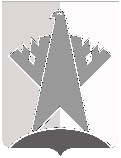 ДУМА СУРГУТСКОГО РАЙОНАХАНТЫ-МАНСИЙСКОГО АВТОНОМНОГО ОКРУГА – ЮГРЫРЕШЕНИЕ22 сентября 2023 года							                           № 539-нпаг. СургутДума Сургутского района решила:Внести в решение Думы Сургутского района от 01 декабря 2008 года 
№ 379 «О земельном налоге» следующие изменения:1) преамбулу решения изложить в следующей редакции:«В соответствии с Федеральным законом от 06 октября 2003 года 
№ 131-ФЗ «Об общих принципах организации местного самоуправления в Российской Федерации», главой 31 Налогового кодекса Российской Федерации»;2) в пункте 1 решения слова «и ввести в действие» исключить;3) в пункте 5 решения слова «в размере 100%» заменить словами «в размере 100 процентов»;4) в абзаце первом пункта 6.1 решения слова «в размере 100%» заменить словами «в размере 100 процентов»;5) в абзаце третьем пункта 6.1 решения слова «превышать 20%» заменить словами «превышать 20 процентов»;6) в пункте 6.2 решения слова «в размере 50%» заменить словами «в размере 50 процентов»;7) в пункте 6.3 решения слова «в размере 30%» заменить словами «в размере 30 процентов»;8) в пункте 6.4 решения слова «в размере 50%» заменить словами «в размере 50 процентов».2. Решение вступает в силу не ранее чем по истечении одного месяца со дня его официального опубликования.О внесении изменений в решение Думы Сургутского района от 01 декабря 2008 года № 379 «О земельном налоге»Председатель ДумыСургутского районаВ.А. Полторацкий22 сентября 2023 годаГлава Сургутского районаА.А. Трубецкой22 сентября 2023 года